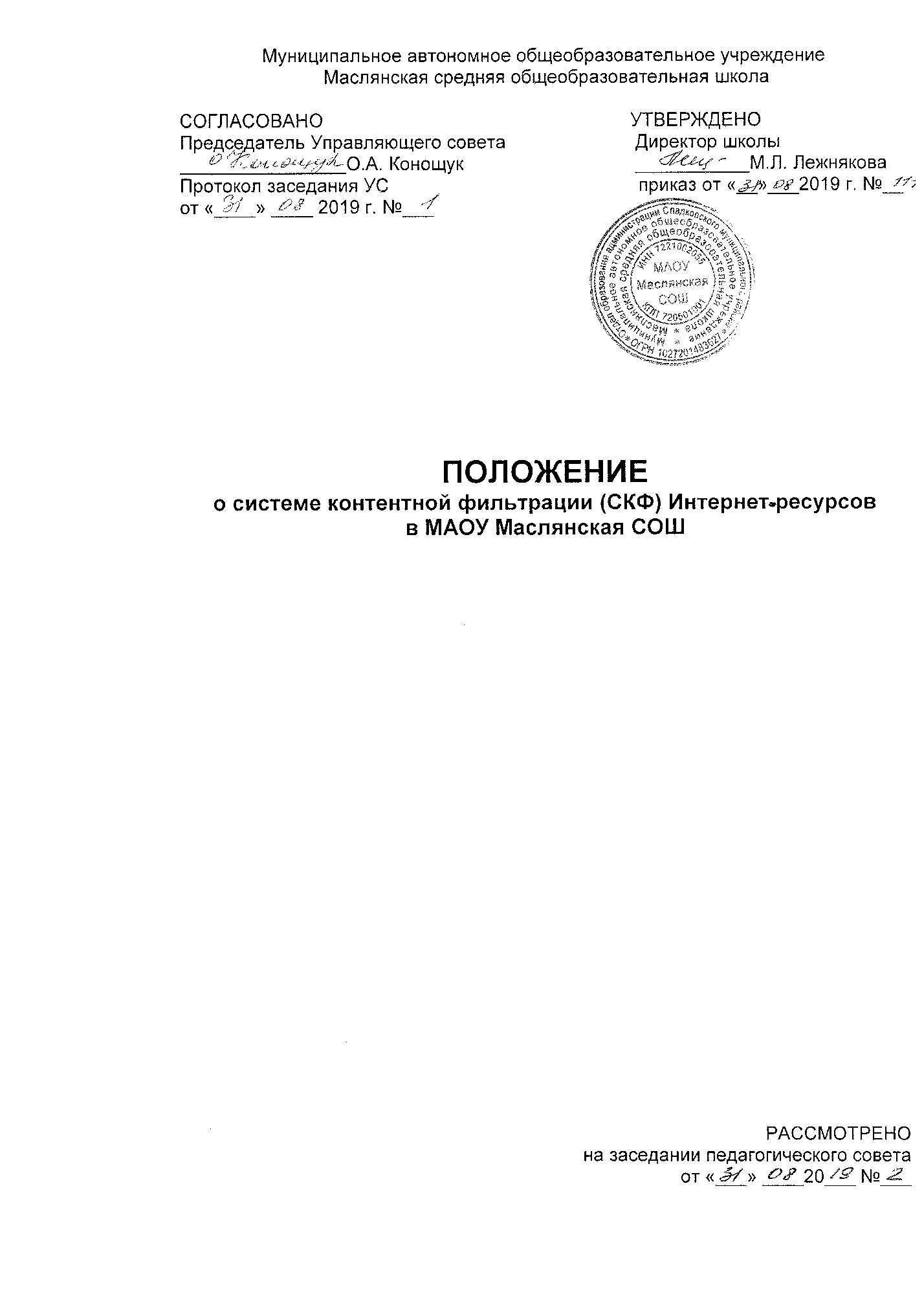 ПОЛОЖЕНИЕо системе контентной фильтрации (СКФ) Интернет ресурсов1. Общие положения.1.1.Настоящее Положение разработано на основании следующих документов:- Федеральный закон от 24.07.1998 № 124-ФЗ «Об основных гарантиях прав ребёнка в Российской Федерации»,- ст. 4 Закона РФ от 27.12.1991 № 2124-1 «О средствах массовой информации»запрещает использование СМИ для распространения материалов, содержащихпубличные призывы к осуществлению террористической деятельности или публичнооправдывающих терроризм, других экстремистских материалов, а также материалов, пропагандирующих порнографию, культ насилия и жестокости;- в соответствии со ст. 5 Федерального закона от 13.03.2006 № 38-ФЗ «О рекламе»,реклама не должна побуждать к совершению противоправных действий, призывать кнасилию и жестокости; не допускается размещение рекламы в учебниках, школьныхдневниках, а также в школьных тетрадях, и др.;- Федеральный закон от 29.12.2010 № 436-ФЗ «О защите детей от информации,причиняющей вред их здоровью и развитию».- Федеральный закон № 139-ФЗ от 28 июля 2012 года «О внесении изменений в- Федеральный закон «О защите детей от информации, причиняющей вред их здоровьюи развитию» и отдельные законодательные акты Российской Федерации по вопросуограничения доступа к противоправной информации в сети Интернет».- Постановление Государственной Думы Федерального собрания РФ от 24.11.2000 №843-III ГД «О государственной политике в области телевизионного вещания ирадиовещания» (с требованием о принятии мер по формированию условий развитиятелевизионного вещания и радиовещания с учётом интересов детей и молодёжи,защите их от информации, оказывающей негативное воздействие на нравственное,физическое, психическое здоровье детей и молодёжи);- Письмо Роспотребнадзора от 17.09.2008 № 01/10237-8-32 «О мерах, направленных на нераспространение информации, наносящей вред здоровью, нравственному идуховному развитию детей и подростков».1.2. Настоящее Положение регулирует порядок работы системы контентной фильтрации (далее — Фильтр) ресурсов сети Интернет, содержащих информацию несовместимую с задачами образования и воспитания учащихся, права и обязанности лица, ответственного за работу Интернета и ограничение доступа, права и обязанности лиц, использующих ресурсы сети Интернет, посредством локальной сети МАОУ Маслянская СОШ (далее - Пользователи).1.3.Работа Фильтра, взаимоотношения между ответственным за работу Интернета иограничение доступа и Пользователями регулируются настоящим Положением. Еслиотдельные вопросы, возникающие в процессе их взаимоотношений, не нашли своегоразрешения в тексте данного Положения, указанные вопросы регулируютсясоответствующими нормами действующего законодательства РФ.1.4.Положения данного Положения отменяются, изменяются, устанавливаютсядиректором школы. С момента утверждения новой редакции Положения предыдущаяредакция считается недействующей.1.5.Фильтр настроен на каждом отдельном компьютере  провайдером «Ростелеком».